Порядок представления материалов и документов кандидатов на соискание премий Правительства Российской Федерации в области туризмаНастоящий порядок устанавливает правила представления материалов и документов кандидатов на соискание премий Правительства Российской Федерации в области туризма, учрежденные постановлением Правительства Российской Федерации от 25 июля 2014 г. 704 «О премиях Правительства Российской Федерации в области туризма», и требования к их оформлению.Настоящий порядок разработан в соответствии с Положением о премии Правительства Российской Федерации в области туризма, утвержденным вышеназванным постановлением.Общие положения.Премии присуждаются ежегодно за достижения в области туризма, реализацию наиболее эффективных, инновационных проектов по развитию внутреннего и въездного туризма, объектов туристской индустрии, продвижению туристских продуктов, привлечению интереса граждан к материальным и духовным ценностям России.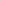 Документы и материалы кандидатов на соискание премий Правительства Российской Федерации в области туризма (далее — премии) очередного года принимаются не позднее 1 марта текущего года с момента опубликования в средствах массовой информации объявления о начале приема заявок.                              1.З. Выдвигаемые на соискание премий работы должны быть   реализованы на практике (опубликованы либо обнародованы иным способом) не менее чем за год до начала приема заявок.1.4. Лауреат премии имеет право повторно выдвигаться на соискание премии не ранее чем через пять лет. При этом оформление документов производится заново.1.5. Премия может быть присуждена коллективу соискателей, который не должен превышать 5 человек и должен включать лишь лиц, внесших наиболее весомый творческий вклад в выполнение работы.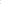 1.6. Не принимаются к рассмотрению работы, удостоенные или выдвинутые на соискание других премий, учрежденных Президентом Российской Федерации или Правительством Российской Федерации в иных сферах деятельности по тем же основаниям.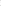 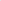 Выдвижение кандидатур на соискание премий.Выдвижение работ на соискание премий производится федеральными органами исполнительной власти, органами исполнительными власти субъектов Российской Федерации, ассоциациями, союзами и иными организациями независимо от их организационно-правовых форм.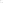 Работа может быть выдвинута одновременно несколькими организациями, при этом по общему согласию одна из них определяется как головная выдвигающая организация, другие как смежные организации.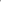 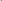 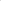 Выдвижение кандидатур на соискание премий должно проводиться на принципах информационной открытости, что выражается в доступности для широкой общественности информации о выдвигаемой работе и её авторах.Решение о выдвижении кандидатуры на соискание премии принимается тайным голосованием на заседании совета, коллегиального органа, а при их отсутствии — на собрании трудового коллектива.Заседание совета, иного коллегиального органа или собрание трудового коллектива считается правомочным при наличии не менее 2/3 его состава. Решение считается принятым, если его поддержало более половины от числа, участвовавших в голосовании.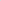 Дополнения и замены в составе авторского коллектива представляемой работы могут производится в исключительных случаях с обязательным выполнением процедур, предусмотренных пунктами 2.2. — 2.3. З. Комплектация представляемых документов и материалов.З 3.1. Работа считается выдвинутой на соискание премии, когда в Межведомственный совет по присуждению премий Правительства Российской Федерации в области туризма представлены следующие документы и материалы: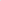 	письмо о выдвижении кандидатуры (приложение 1); выписка из протокола заседания совета, иного коллегиального органа, собрания трудового коллектива выдвигающей организации о выдвижении кандидатуры на соискание премии (приложение 2); 	анкетные сведения каждого кандидата (приложение З); письмо - разрешение на публикацию (пункт 4.4); 	справка о творческом вкладе автора (приложение 4); описание работы (пункт 4.6.); 	реферат (пункт 4.7 	копия устава организации — основного места работы соискателя премии, заверенная нотариально (пункт 4.8); копия первого листа паспорта соискателя премии.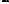 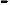 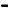 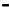 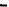 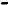 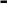 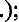 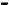 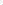 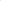 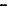 3,2. Оригиналы всех документов и материалов в двух экземплярах в приведенной последовательности подшиваются в скоросшиватели и представляются в Межведомственный совет по присуждению премий Правительства Российской Федерации в области туризма.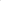 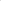 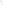 Оформление документов.4.1. Письмо о выдвижении работы на соискание премии оформляется на бланке выдвигающей (головной) организации (Приложение 1), в котором необходимо указать: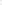 точное наименование выдвигающей организации; 	фамилия, имя, отчество, должность, основное место работы соискателя (в коллективе соискателей — для каждого соискателя отдельно);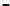 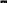 В письме излагаются обоснование выдвижения работы и краткое её содержание, сведения о времени реализации работы на практике. К письму о выдвижении должны быть приложены дополнительные материалы (статьи, рецензии и др.), характеризующие социальное и экономическое значение данной работы.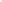 Перечисление авторов в письме выдвижении осуществляется по организациям, причем в каждой из них в алфавитном порядке.В случаях, когда кандидат выдвигается на соискание премии посмертно (в составе коллектива соискателей), указывается дата его смерти, его последнее место работы и должность.Письмо о выдвижении кандидатуры должно иметь номер, дату и быть заверено печатью и подписью руководителя выдвигающей организации .4.2. Выписка из протокола заседания совета, иного коллегиального органа, собрания трудового коллектива выдвигающей организации о представлении работы на соискание премии (Приложение 2) с результатами тайного голосования по вопросу выдвижения кандидата на соискание премии (для коллектива соискателей по каждому соискателю отдельно), подписывается председателем коллегиального органа (собрания) и его секретарем и заверяется печатью организации.4.3. Анкетные сведения кандидата на соискание премии (Приложение З) подписываются им лично и заверяются руководителем выдвигающей организации либо по месту работы кандидата.Если в сведениях о кандидате после представления документов и материалов произошли изменения (изменились должность, место работы, номер телефона и т.п.), то об этом должно быть сообщено в Межведомственный совет по присуждению премий Правительства Российской Федерации в области туризма.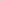 Если кандидатура представляется на соискание премии посмертно (в составе коллектива соискателей), то к документам прилагается нотариально заверенная копия свидетельства о смерти, а также указываются анкетные сведения наследника и прикладывается копия свидетельства о праве на наследство.4.4. Письмо о возможности опубликования в открытой печати названия и содержания работы, фамилий авторов, их должностей, мест работы оформляется на бланке головной выдвигающей организации за подписью её руководства.4.5. Справка о творческом вкладе (Приложение 4)Если выдвигаемая работа выполнена одним автором, представление справки о его творческом вкладе не требуется.4.6. Описание работы.В нем излагается основное содержание работы, приводятся полученные результаты, сведения об экономическом или социально-культурном эффекте, показываются масштабы реализации результатов работы, перспективы дальнейшего использования этих результатов. В описании также должны быть раскрыты основные характеристики новых технологий.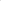 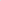 Описание должно содержать титульный лист, на котором указываются:полное и точное название головной выдвигающей организации; название работы; фамилия, имена, отчества авторов, их ученые степени и звания, должности, место работы.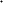 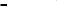 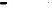 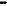 За титульным листом помещается лист с подписями авторов работы. Лист имеет заголовок «Авторы работы» и содержит расположенные в один столбец собственноручные подписи авторов и расшифровку их фамилий с инициалами.Описание оформляется в соответствии со стандартными требованиями к текстовым документам. Объем описания не должен превышать 100 листов (текст печатается на одной стороне листа формата А4 (297х210). Иллюстрации могут располагаться по тексту или в отдельном альбоме.Реферат работы.Реферат оформляется в соответствии со стандартными требованиями к текстовым документам. Объем реферата — не более 6 листов (текст печатается на одной стороне листа, формат А4).В реферате излагается краткое содержание работы, основные научные или практические достижения, масштабы реализации, размеры эффекта, приводится краткая оценка новизны, сравнение с существующими отечественными и зарубежными аналогами.Последний лист реферата подписывается всеми авторами в столбец с расшифровкой их фамилий.4.7. Копия устава организации — основного места работы соискателя премии, заверенная нотариально.4.8. Дополнительно должны быть представлены материалы подтверждающие проводимую работу по выдвигаемым проектам (путеводители, методические пособия, научные разработки, пакеты туристских, гостиничных услуг и др.).Во всех представленных документах название должности, места работы и другие сведения о кандидате на соискание премии ДОЈБКНЫ быть одинаковыми.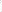 Не допускается сокращение названий организаций. Использование аббревиатур возможно только при наличии её расшифровки в том же документе.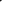 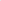 4.9. Все материалы оформляются на русском языке.Прием и возврат документов.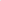 Все документы и материалы, оформленные в соответствии с изложенными выше требованиями, направляются в Федеральное агентство по туризму, на которое возложено организационно-техническое обеспечение деятельности Межведомственного совета по присуждению премий Правительства Российской Федерации в области туризма (адрес: 123112, г. Москва, Пресненская наб., дом 10, строение 2, Федеральное агентство по туризму).Работы, которые оформлены с нарушением указанных требований, не рассматриваются.7Материалы, поступившие в Федеральное агентство по туризму позднее 1 марта, не рассматриваются.5.3. Документы и материалы, поступившие в Межведомственный совет по присуждению премий Правительства в области туризма, не возвращаются.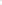 Телефон для справок: +7 (495) 870-40-16, 870-40-27.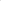 Приложение 1письмо о выДвилсении работы на соискание премии(оформляется на бланке выдвигающей (головной) организации).Федеральное агентство по туризму(полное название выдвигающей организации) выдвигает(вид работы) (лаконичное название)на соискание премии Правительства Российской Федерации в области туризма в номинации « авторский коллектив:(ф.и.о., должность, место работы, ученая степень, звание)Краткое содержание работы:Краткое обоснование выдвиженияРуководитель организации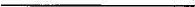 (подпись) (ф.и.о.)(подпись заверяется гербовой печатью)Руководитель работы(подпись) (ф.и.о.)MIT (при најшчии)Приложение 2Выписка ш протокола заседания совета, иного коллегиального органа, собрания трудового коллектива выдвигающей организации о предспшатении работы на соискание премии (оформляется на блшже выдвигающей (головной) организации).Выписка из решения(название коллегиального органа)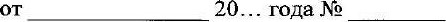 ПРИСУТСТВОВАЛИ:ПОВЕСТКА ДНЯ:СЛУШАЈШ: (Ф.И.О. ДОЛЖНОСТЬ)о выдвижении(название работы)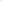 и авторского коллектива в составена соискание премии Правительства Российской Федерации в области туризма.ПОСТАНОВИЛИ•. выдвинуть(название работы)и авторский коллектив в составена соискание премии Правительства Российской Федерации в области туризма.РЕШЕНИЕ ПРИНЯТОПредседатель коллегиального органа Секретарь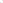 (подпись) (ф.и.о.) (подпись)Приложение ЗАнкетные сведения кандидата на соискание премииПравительства Российской Федерации в области туризма (оформляется на бланке выдвигающей (головной) организации).(название работы)Фамилия, имя, ОтчествоДата, месяц, год рожденияДолжность, место работы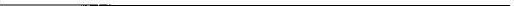 Почетные звания, государственные награды(с указанием работы, и даты присуждения)Ученая степень, ученое звание Служебный адрес (с индексом) телефон (с кодом города)Домашний адрес (с индексом) телефон (с кодом города)Паспортные данныеНомер страхового свидетельства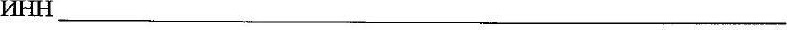 Соискатель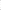 (подпись) (ф.и.о.)Руководитель кадровой службы(подпись) (ф.и.о.)МГТ (при наличии)Приложение 4Справка о творческом вюшДе соискателя,(оформляется на бланке выдвигающей (головной) организации и заверяется печатью).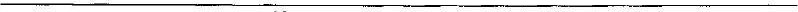 (фамијшя, имя, отчество)(појшое название работы)(описание творческого вклада)